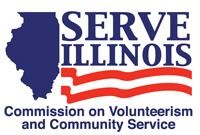 www.Serve.Illinois.gov  AmeriCorps Committee Meeting Agenda Meeting date: Tuesday, February 15, 20224:00pm-5:00pmLocations Virtual Meeting Via WebEx Virtual Meeting Credentials: Because this meeting will include information about funding decisions and current funding it is a closed meeting 	 	 	 	 	 	Agenda Call to Order - ChairRoll Call- Commissioners, please type your name in the chat - ChairApproval of Minutes - ChairFY2022 Grantee Update (grant agreements, foundation relations) – StaffFY203 NOFO and funding decisions – staffPlanning grantsContinuation grants (year 3 of 3)State Service Plan (the AmeriCorps National Service Plan) DiscussionAmeriCorps Committee role with strategic planning processNext Meeting Date and AgendaAdjournment